КартофелеводствоБулдаков, С. А. Микроразмножение картофеля на Сахалине / С. А. Булдаков, О. В. Щегорец // Картофель и овощи. - 2014. - № 2. - С. 25-27.Для повышения коэффициента размножения при микрочеренковании в оригинальном семеноводстве картофеля подобрана оптимальная концентрация циркона в питательной среде. При размножении картофеля in vitro в зимне-весенний период для увеличения числа черенков целесообразно использовать питательную среду Мурасиге-Скуга с добавлением циркона в дозе 0,025 мг/л.Васильев, А. А. Протравливание семенных клубней повышает урожайность картофеля / А. А. Васильев // Защита и карантин растений. - 2014. - № 2. - С. 20-22.В 2009-2011 гг. проведены исследования по изучению влияния предпосадочной обработки клубней защитно-стимулирующими препаратами на величину и качество урожая картофеля в зависимости от расчетных доз минеральных удобрений и густоты посадки. Установлено оптимальное сочетание агроприемов, дана количественная оценка их действия и взаимодействия.Васильев, А. А. Эффективность применения глауконитового концентрата при выращивании картофеля на Южном Урале / А. А. Васильев // Достижения науки и техники АПК. - 2014. - № 3. - С. 39-41. - 2 табл., рис.Урожайность картофеля в лесостепной зоне Южного Урала не превышает 15 т/га. Аграрная наука ведет поиск альтернативных источников минерального сырья местного происхождения для повышения продуктивности и качества клубней картофеля и снижения дефицита удобрений. Проведенными исследованиями в 2007-2009 гг. установлено, что локальное внесение глауконитового концентрата в дозе 2 т/га повышает урожайность картофеля сорта Губернатор, по сравнению с контролем, в среднем на 4,04 т/га, Невский - на 3,48 т/га, Спиридон - на 3, 34 т/га (8,2...12,1 %).Выращивать картофель при орошении выгодно / С. Б. Прямов [и др.] // Картофель и овощи. - 2014. - № 2. - С. 30-31. - 2 табл.Даны результаты выращивания при орошении на примере крупнотоварного производства картофеля в хозяйстве ЗАО "Озеры" Озерского р-на Московской обл. Орошение обеспечивало получение стабильного высокого урожая независимо от метеусловий года, дополнительные затраты на полив себя полностью окупили. Орошение повышает рентабельность производства картофеля в 4 раза.Горбунов, А. К. Роль глубины посадки в формировании урожая картофеля в зависимости от приемов агротехники / А. К. Горбунов // Достижения науки и техники АПК. - 2014. - № 2. - С. 32-36. - 3 табл.В лесостепной зоне Южного Урала проведены исследования с целью изучения влияния глубины посадки картофеля на рост, развитие и продуктивность в зависимости от комплекса агротехнических приемов. Установлено, что влияние глубины посадки на урожайность клубней возрастает при позднем сроке посадки, особенно в условиях дефицита влаги и повышенных температур воздуха и почвы. При посадке картофеля 17-20 мая семенные клубни следует заделывать на глубину 5...6 см, а 1..5 июня - на 10-12 см.Гунар, Л. Э. Сорта картофеля в условиях дефицита влаги / Л. Э. Гунар, А. А. Черенков, М. С. Хлюпюк // Картофель и овощи. - 2014. - № 4. - С. 26-27.В статье приведены результаты исследований по изучению реакции различных сортов картофеля на ухудшение влагообеспеченности в период вегетации. Ранние и среднеранние сорта картофеля обладают высокой оводненностью тканей, поэтому им необходима оптимальная обеспеченность влагой. Выявлены сорта, обладающие наибольшей стабильной продуктивностью в условиях недостаточной влагообеспеченности - Удача и Колобок.Дубинин, С. В. Гряды-короба: новая технология для высоких урожаев картофеля / С. В. Дубинин // Картофель и овощи. - 2014. - № 4. - С. 22-24.В статье дана оценка новому подходу реализации потенциальной урожайности распространенных сортов и новых селекционных образцов картофеля, выращенных в грядах-коробах по новой технологии компании: "СеДеК". Применение комплекса агроприемов: здоровый исходный материал, высокое плодородие почвы, яровизация семенного материала и полив позволили получить урожайность картофеля на уровне 100 т/га.ЗАО "Озеры": современное хранение и доработка картофеля / С. Б. Прямов [и др.] // Картофель и овощи. - 2014. - № 1. - С. 33-36. - 4 рис.Показан современный тип картофелехранилища, оснащенного системой гидротнарспорта и логистический центр подготовки картофеля к реализации. На примере ЗАО "Озеры" Озерского р-на Московской обл. Рассмотрена соответствующая технология и комплекс необходимых для этого машин, в том числе автотранспорт, оборудованный коническим бункером с выгрузным транспортером.Зубарев, А. А. Оптимальная обработка почвы под картофель / А. А. Зубарев, И. Ф. Каргин, Н. Н. Иванова // Картофель и овощи. - 2014. - № 3. - С. 24.На аллювиальных почвах Мордовии изучали влияние глубины и способов основной обработки почвы в звене севооборота: картофель - яровая пшеница - картофель. Для достижения наибольшей продуктивности севооборота необходимо осенью под первую (картофель) и вторую (яровая пшеница) культуру провести вспашку на глубину 26-28 см.Каргин, И. Ф. Способы основной обработки аллювиальной почвы и продуктивность севооборота / И. Ф. Каргин, А. А. Зубарев, Н. Н. Иванова // Земледелие. - 2014. - № 1. - С. 19-21. - 2 табл.На аллювиальных почвах наибольшая продуктивность звена севооборота (яровая пшеница - картофель) отмечена в варианте, где под предшествующую культуру (картофель) производили отвальную вспашку на глубину 26-28 см.Картофель по методу Ольги Торопчиной // Приусадебное хозяйство. - 2014. - № 2. - С. 24-25. - 3 рис.Молявко, А. А. Влияние перапата авибиф на продуктивность и качество картофеля / А. А. Молявко, А. В. Марухленко // Защита и карантин растений. - 2014. - № 1. - С. 27-28.Проведенные исследования показали, что использование регулятора роста авибиф снижает поражение клубней ризоктониозом, мокрыми и сухими гнилями. Применение препарата способствует снижению потерь клубней при хранении на 3,3-7%. Лучше хранились клубни варианта с двукратным применением авиабифа.Применение хелатных форм микроудобрений в виде препаратов ЖУСС-1 и ЖУСС-2 при выращивании картофеля / Н. Л. Шаронова [и др.] // Достижения науки и техники АПК. - 2014. - № 3. - С. 42-44. - 3 табл.В статье проанализированы результаты исследований по определению эффективности обработки клубней ранних сортов картофеля жидкими удобрительно-стимулирующими составами ЖУСС-1 и ЖУСС-2 в концентрации 0,1, 0,5 и 1,0 % при выращивании в условиях Республики Татарстан в 2011-2013 гг.Санникова, Т. А. Влияние сорта и орошения на естественную убыль массы раннего картофеля / Т. А. Санникова, В. А. Мачулкина, Н. А. Петрова // Вестник Российской академии сельскохозяйственных наук. - 2014. - № 2. - С. 37-39. - 2 табл.Выращивание раннего картофеля в аридных условиях Астраханской области при орошении приобрело массовый характер. В связи, с чем уменьшение естественной убыли массы клубней при хранении стало актуальной задачей. Выявлено, что максимальная естественная убыль массы 6.06...9,68% отмечена в режиме орошения 80%НВ, а при 60%НВ - 4,65...5,71% после десяти суток хранения, в зависимости от размеров клубней. На убыль массы влияет не столько тип почвы, сколько сорт, режим орошения и размер клубня. При соблюдении требований к условиям хранения можно добиться его минимальных потерь в течение 40...60 сут.Селекция картофеля в Таджикистане / Б. Каримов [и др.] // Картофель и овощи. - 2014. - № 4. - С. 34-35.В статье приведены результаты селекционной работы по картофелю в республике Таджикистан, дана историческая справка о развитии и перспективах этого направления. Указаны особенности и методы селекции картофеля в Таджикистане. Приведено описание сортов местной селекции.Сорта картофеля для селекции и производства / Л. И. Костина [и др.] // Картофель и овощи. - 2014. - № 3. - С. 27-28. - 6 рис.Приведены результаты изучения сортов картофеля коллекции ВИР на главные селекционные и хозяйственно ценные признаки: продуктивность, устойчивость к фитофторозу и картофельной нематоде (Globoderra rostochiensis Woll., Ro1). Выделенные сорта рекомендуются для непосредственного выращивания в производстве и использовании в качестве исходного материала для селекции.Экономическая оценка эффективности применения органо-минерального комплекса ГЕОТОН при возделывании картофеля / А. В. Панов [и др.] // Экономика сельскохозяйственных и перерабатывающих предприятий. - 2014. - № 2. - С. 26-29. - 2 рис.В статье описана экономическая эффективность применения органо-минерального комплекса ГЕОТОН при производстве картофеля сортов Удача, Винета и Скарб. Показано, что применение ГЕОТОНа является экономически эффективным приемом в технологии возделывания всех изученных сортов картофеля. Прирост прибыли при возделывании картофеля с применением ГЕОТОНа составляет 12-31 тыс. руб./га в зависимости от сорта и системы налогообложения.Составитель: Л.М. Бабанина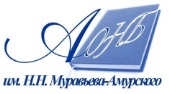 Государственное бюджетное учреждение культуры«Амурская областная научная библиотека имени Н.Н. Муравьева-Амурского